Ресурсный центр по научно-техническому творчеству и гуманитарным наукам Ссылки на официальный сайт в сети интернет:  http://crimea-rnan.ru/ , https://ekvantorium82.ru/ Наименование конкурсного мероприятияСроки проведенияОписаниеКонтакт горячей линииМеждународный фестиваль робототехники «РобоФинист2020»23.05.2020Конкурс	проходит дистанционном формате. Состоит из теоретического блока (тесты) и практического в режиме онлайн, в соответствии с Общими правилами соревнований «РобоФинист» (версия 5.2 от 29 января 2020 г.)Конкурсанты от 9 до 18 лет.(83652) 27-32-13 hotline.man.iskatel@yandex.ru Республиканский фестиваль «Доступный космос» на базе детского технопарка Кванториум02.06.- 15.06.2020Конкурс проходит в дистанционном формате. Оценивание видеозаписи выступления конкурсанта и предоставленных в электронном виде текстов проектов или исследовательской работы.	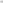 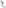 Конкурсанты от 10 до 18 лет.(83652) 27-32-13 hotline.man.iskatel@yandex.ru Соревнования по начальному техническому моделированию02.06. -06.06.2020Конкурс проходит в дистанционном формате. Состоит из теоретического блока (тесты) и практического в режиме онлайн (изготовление модели транспортной техники, летающей модели планера, динамической игрушки, работа 3D ручкой). Конкурсанты от 7 до 10 лет.(83652) 27-32-13 hotline.man.iskate1@yandex.ru   Выставка-конкурс «Широка страна моя родная»02.06.- 11.06.2020Конкурс проходит	в дистанционном формате на сайте. Состоит из предоставления фотографий творческих работ по теме конкурса.Конкурсанты от 6 до 17 лет.(83652) 27-32-13 hotline.man.iskatel@yandex.ru Республиканский заочный фестиваль детского экранного творчества «Магический экран», посвященного 75-й годовщине Победы в Великой Отечественной войне «Никто не забыт, ничто не забыто»02.06. -19.06.2020Конкурс проходит в дистанционном формате. Состоит из предоставления видеофильмов и телепрограмм.Конкурсанты от 7 до 18 лет. 	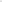 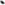 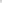 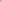 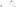 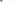 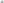 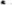 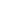 (83652) 27-32-13 hotline.man.iskatel@yandex.ru Воркшоп «Создание авиационной техники в 3D» на базе детского технопаркаКванториум10 -11.06.2020Мастер-класс проходит в онлайн режиме. Состоит из практической части, создание авиационных моделей.Участники 10-17 лет.	(83652) 27-32-13 hotline.man.iskatel@yandex.ru Республиканский конкурс по ИКТ «С компьютером на ТЫ»16.06.2020Конкурс проходит в дистанционном формате. Состоит из теоретического блока (тесты) и практического в режиме онлайн. Конкурсанты от 10 до 15 лет.(83652) 27-32-13 hotline.man.iskatel@yandex.ru Недели космоса25.06 -30.06.2020Цикл мероприятий проходит в дистанционном формате. Состоит из теоретического блока (тесты по астрономии, космонавтике, истории науки) и подготовки проекта модели из предложенных организаторами комплектующих. Конкурсанты от 7 до 14 лет. 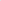 (83652) 27-32-13 hotline.man.iskatel@yandex.ru Организация и проведение конкурса проектов «Юный академик»01.07-17.07.2020Конкурс	проходит	в дистанционном формате, состоит из теоретического (тесты) и научно-практического тура. Конкурсанты от 10 до 14 лет(83652) 27-32-13 hotline.man.iskatel@yandex.ru Организация и проведение конкурса «А из нашего окна...»03.08. -21.08.2020Конкурс проходит в дистанционном формате, предоставляются фотографии и творческие работы (рисунки и декоративно прикладные работы) по теме конкурса.Конкурсанты от 7 до 17 лет. 	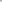 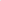 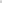 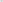 (83652) 27-32-13 hotline.man.iskatel@yandex.ru Организация и проведение образовательной онлайн эстафеты «Профи»17.08. -24.08.2020Эстафета проходит в дистанционном формате в виде онлайн-воркшопов (каждый педагог даёт задание для участников, которое необходимо выполнить в течение определённого времени).Конкурсанты от 10 до 18 лет.(83652) 27-32-13 hotline.man.iskatel@yandex.ru 